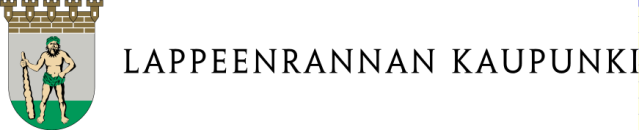 Tietoa varhaiskasvatuksen asiakasmaksun määrittämisestä 1.8.2021 alkaenMaksupäätös lähetetään huoltajalle koneellisesti postitettuna.Maksu on lapsikohtainen. Täyden varhaiskasvatuksen kuukausimaksu on maksuprosentin osoittama euromäärä perheen koon mukaan määräytyvän vähimmäistulorajan ylittävästä kuukausitulosta, korkeintaan 288 euroa kuukaudessa2 - henkisen perheen maksu on 10,7 % vähimmäistulorajan 2798 € / kk ylittävästä osasta.2 - henkiseltä perheeltä veloitetaan korkein maksu, mikäli tulot ylittävät 5485€ / kk.3 - henkisen perheen maksu on 10,7 % vähimmäistulorajan 3610 € / kk ylittävästä osasta.3 - henkiseltä perheeltä veloitetaan korkein maksu, mikäli tulot ylittävät 6297€ / kk.4 - henkisen perheen maksu on 10,7 % vähimmäistulorajan 4099 € / kk ylittävästä osasta.4 - henkiseltä perheeltä veloitetaan korkein maksu, mikäli tulot ylittävät 6786€ / kk.5 - henkisen perheen maksu on 10,7 % vähimmäistulorajan 4588 € / kk ylittävästä osasta.5 - henkiseltä perheeltä veloitetaan korkein maksu, mikäli tulot ylittävät 7275€ / kk.6 - henkisen perheen maksu on 10,7 % vähimmäistulorajan 5075 € / kk ylittävästä osasta.6 - henkiseltä perheeltä veloitetaan korkein maksu, mikäli tulot ylittävät 7762€ / kk.Jos perheen koko on suurempi kuin 6, lisätään maksun määräämisen perusteena olevaa tulorajaa 189 eurolla kustakinperheen seuraavasta alaikäisestä lapsesta.Perheen ensimmäiseksi lapseksi katsotaan aina nuorin varhaiskasvatusta käyttävä lapsi. Perheen toisesta lapsesta perittävä maksu on 40 % ensimmäisen lapsen maksusta. Seuraavien lasten maksu on 20 % ensimmäisen lapsen maksusta. Maksun määräytymisen perustana käytetään nuorimman lapsen laskennallista kokoaikaisen varhaiskasvatuksen maksua. Maksu pyöristetään kokonaislukuun. Jos kuukausimaksu on lasta kohden vähemmän kuin 27 euroa, päivähoitomaksua ei peritä.Varhaiskasvatuksen asiakasmaksu peritään varhaiskasvatuspäätöksessä vahvistetusta hoidon aloituspäivämäärästä lukien. Kun hoitosuhde alkaa tai päättyy kesken kalenterikuukauden, peritään maksu varhaiskasvatuspäätöksessä vahvistetusta aloituspäivämäärästä lukien valitusta tuntivälyksestä lasketun keskimääräisen päivähinnan mukaan. Jos lapselle haettua ja myönnettyä varhaiskasvatuspaikkaa ei oteta vastaan, eikä paikkaa ole peruttu ennen päätöksenmukaista hoitosuhteen alkamispäivämäärää, peritään puolet kuukausimaksusta. Irtisanomisaika on ohjeellinen 2 viikkoa.Varhaiskasvatuksen asiakasmaksu on kiinteä kuukausimaksu, joka peritään enintään 11 kalenterikuukaudelta toimintavuodessa (1.8.- 31.7.). Heinäkuu on maksuton, jos hoitosuhde on jatkunut katkeamattomana edellisestä elokuusta alkaen.Huomioon otettavat tulotPerheen tuloina otetaan huomioon palvelun käyttäjän sekä hänen kanssaan yhteistaloudessa avioliitossa tai avioliitonomaisissa olosuhteissa elävän henkilön veronalaiset ansio- ja pääomatulot sekä verosta vapaat tulot. Tulona ei oteta huomioon lapsilisää, vammaisetuuksista annetun lain mukaista etuutta (vammaistukea, eläkkeensaajien hoitotukea), kansaneläkelain mukaista lapsikorotusta, asumistukea, tapaturmavakuutuksen perusteella suoritettavia sairaanhoito- ja tutkimuskuluja, sotilasavustusta, rintamalisää, opintorahaa, aikuiskoulutustukea, opintotuen asumislisää, toimeentulotukena maksettavaa toimintarahaa ja matkakorvausta, kuntoutusrahalain mukaista ylläpitokorvausta, julkisesta työvoimapalvelusta annetun lain mukaista ylläpitokorvausta, opintojen johdosta suoritettavia apurahoja ja muita vastaavia avustuksia, perhehoidon kustannusten korvauksia eikä lasten kotihoidon tukea.Tuloselvitys tehdään toimittamalla tositteet tuloista. Mikäli tulotositteet jäävät aloittamiskuukauden loppuun mennessä toimittamatta tai ovat puutteelliset, määritellään lapsen maksuksi korkein maksu.Palkkatuloista toimitetaan palkkatosite tai vastaava, josta käy ilmi ennakonpidätyksen alaisen bruttopalkan määrä. Mikäli tulot vaihtelevat kuukausittain, tulee toimittaa palkkatositteet niin monelta kuukaudelta, että ansioiden tosiasiallinen keskiarvo saadaan laskettua. Lomaraha lasketaan tuloksi maksua määritettäessä.Muista tuloista toimitetaan riittävä tosite (eläke, työttömyyskorvaus, työvoimakoulutustuki, elatusapu tai -tuki, korko- ja osinkotulot, vuokratulot, päivä- ja äitiys- tai vanhempainraha, muut tulot).Opiskelijan on toimitettava todistus läsnäolosta lukuvuosittain sekä selvitys opintojen aikaisista tuloista. Yrittäjien tulee toimittaa viimeksi valmistuneen tilinpäätöksen tuloslaskelma. Mikäli yrityksestä on maksettu yrittäjälle palkkaa, tulee toimittaa myös palkkatosite. Ellei yhtiösopimuksella muuta osoiteta, lasketaan yrityksen tulo kokonaisuudessaan yrittäjän tuloksi. Metsätulo huomioidaan verohallituksen vahvistaman kuntakohtaisen keskimääräisen metsän tuoton mukaan. Omistuksessa olevan metsän koko sekä sijaintikunta on ilmoitettava.Perheen kokona otetaan huomioon yhteistaloudessa avioliitossa tai avioliitonomaisissa olosuhteissa elävät henkilöt sekä heidän kanssaan samassa taloudessa asuvat molempien alaikäiset lapset.Maksu määritellään varatun varhaiskasvatusajan perusteella kuukausimaksuna seuraavasti:Välys 0 – 45 h / kk, 35% perhekoon ja tulojen mukaisesta täydestä maksusta, enintään 101 € / kk (ainoastaan vk esiopetuksen lisänä)Välys 46– 84 h / kk, 55% perhekoon ja tulojen mukaisesta täydestä maksusta, enintään 158 € / kk (ainoastaan vk esiopetuksen lisänä)Välys 0 – 84 h / kk, 55% perhekoon ja tulojen mukaisesta täydestä maksusta, enintään 158 € / kkVälys 85 – 117 h / kk, 70% perhekoon ja tulojen mukaisesta täydestä maksusta, enintään 202 € / kkVälys 118 – 150 h / kk, 85% perhekoon ja tulojen mukaisesta täydestä maksusta, enintään 245 € / kkVälys yli 150 h / kk, 100% perhekoon ja tulojen mukaisesta täydestä maksusta, enintään 288 € / kkMikäli sovittu varhaiskasvatusaika ylittyy kahtena peräkkäisenä kuukautena tai kolmesti puolen vuoden aikana, korotetaan välys käytettyä laajuutta vastaavaan portaaseen. Mikäli varhaiskasvatuksen tarve muuttuu pysyvästi kesken kuukauden, muutetaan välys seuraavan kuukauden alusta uutta laajuutta vastaavaksi. Pysyväksi katsotaan vähintään kolme kuukautta kestävä muutos. Mikäli tuntien määrää ei perustellusta syystä pystytä varhaiskasvatuksen alkaessa arvioimaan oikein, voidaan palveluntarve muuttaa jo yhden kuukauden kuluttua. Huoltajan lomautuksen vuoksi välystä voidaan muuttaa jo yhden kuukauden ajaksi. Tilapäisen hoidon maksu peritään silloin, kun lapsen sijoituksen kesto on enintään kaksi viikkoaTilapäisen palvelun maksu on 10 € osapäivältä ja 15 € kokopäivältä. Poissaolot ja supistetut toiminta-ajatMikäli lapsi on poissa etukäteen sovittuna hoitopäivänä sairauden tai muun syyn vuoksi, ei hoitopäivävarausta siirretä myöhemmin pidettäväksi.Kun lapsi on sairaana poissa vähintään 11 toimintapäivää kalenterikuukauden aikana, peritään maksuna puolet kuukausimaksusta.
Kun lapsi on sairaana poissa kaikki kalenterikuukauden toimintapäivät, maksua tältä kuukaudelta ei peritä lainkaan. Kun lapsi on muun kuin sairauden johdosta poissa kaikki kalenterikuukauden toimintapäivät, maksuna peritään puolet kuukausimaksusta.Isyysrahajakson aikana kyseisellä lapsella ei ole oikeutta varhaiskasvatuspaikkaan, eikä maksua peritä tältä ajalta. Isyysrahajaksosta johtuvasta poissaolosta on ilmoitettava kaksi viikkoa ennen sen suunniteltua aloittamispäivää.Kesäaikaa lukuun ottamatta varhaiskasvatuksen asiakasmaksu peritään myös supistettuina toiminta-aikoina (joululoma, talviloma) päiväkodeissa ja ryhmäperhepäiväkodeissa järjestettävästä hoidosta. Yksittäisen päiväkodin tai ryhmäperhepäiväkodin ollessa suljettu suunnittelupäivän tai muun vastaavan vuoksi, maksu peritään tältä päivältä. Tällaisia päiviä voi olla vain yksi toimintavuodessa. Lapselle osoitetaan tarvittaessa varahoitopaikka kyseisen päivän ajaksi.Maksua ei peritä hoitajan tai lapsen kotona järjestettävästä perhepäivähoidosta, jos lapsi ei käytä varahoitoa hoitajansa poissaolon aikana. Maksua hyvitetään keskimääräisen päivittäisen varhaiskasvatusajan mukaisesti laskettuna vain siltä osin, kun tuntivälyksen tunteja jää käyttämättä. Kesäaikana touko-syyskuussa ei peritä maksua sellaiselta yhdenjaksoiselta poissaolojaksolta, jossa lapsi on poissa vähintään koko heinäkuun. Poissaolojakso tulee ilmoittaa huhtikuun loppuun mennessä. Aikaisintaan kesäkuussa alkavan poissaolojakson ajankohtaa voi muuttaa toukokuun loppuun mennessä. Kuukausimaksua hyvitetään, jos valitun tuntivälyksen mukaisia tunteja jää käyttämättä.Varhaiskasvatuksen asiakasmaksun tarkistetaan toimintavuosittain Varhaiskasvatuksen asiakasmaksu tarkistetaan myös, mikäli perheen tulot olennaisesti muuttuvat tai mikäli perheen koko muuttuu. Perheellä on velvollisuus toimittaa kaikista muutoksista tositteet. Maksuntarkistus suoritetaan seuraavan kuukauden alusta.Maksu tarkistetaan mikäli voimassaolevat säädökset tai päätökset muuttuvat. Jos maksun määräämistä koskeva päätös on perustunut asiakkaan antamiin virheellisiin tietoihin, voidaan maksu oikaista takautuvasti. Oikaisu tehdään, jos maksun perusteena olevat tulot poikkeavat vähintään 20 % ilmoitetusta. Asiakkaalta peritään tai hänelle hyvitetään maksuja enintään vuoden ajalta. Tulotositteiden palauttaminen:https://www.lappeenranta.fi/fi/Asiointi-ja-yhteystiedot/VerkkoasiointiLisätietoja: ph.maksupaatokset@lappeenranta.fiP. 040 130 9070 Joutsenon ja Lauritsalan palvelualueetP. 040 130 9071 Kesämäen palvelualue ja palvelusetelipäiväkoditP. 040 634 1414 Kimpisen palvelualue P. 040 130 9091 Sammonlahden palvelualueKuukauden maksut laskutetaan jälkikäteen seuraavan kuukauden puolivälissä.